SEDC/PCB/RET/CAAQMS/2K24-21250				             Date: 26/04/2024Corrigendum-III(Tender No. SEDC/PCB/RET/CAAQMS/2K24-21250)HPSEDC published e-tender Notice No. SEDC/PCB/RET/CAAQMS/2K24-21250 on 14/02/2024 for International Competitive Bidding for Supply, Installation, Commissioning and Operation & Maintenance Services for Continuous Ambient Air Quality Monitoring Stations (CAAQMS) in Shimla.Last date for bid submission has been extended from 26/04/2024 to 13/05/2024 till 2.30PM and same will be opened on 14/05/2024 at 2.30PM.General Manager (Technical)HIMACHAL PRADESHSTATE ELECTRONICS DEVELOPMENT CORPORATION LIMITED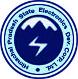 1st& Ground Floor, I.T. Bhawan, Mehli, Shimla -171 013Tel. No. 0177-2623259,2623513, 2626320, 2623513, 2623043, FAX:0177-2626320 Website: www.hpsedc.in